索菲亚·詹金斯的信仰故事 قصة اسلام صفية·جيكينز<اللغة الصينية – Chinese- 中国>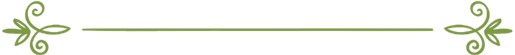 编审：伊斯兰之家中文小组مراجعة: فريق اللغة الصينية بموقع دار الإسلام   索菲亚·詹金斯的信仰故事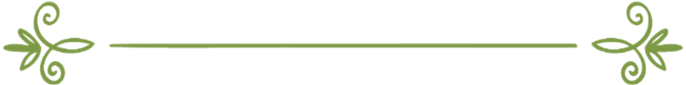 我出生在英国中低产阶级家庭，母亲是家庭主妇，父亲在电子公司工作，现在是一名电子工程学讲师。父亲有天主教背景，母亲是新教徒背景。他们在70年代早期都曾在基督教贵格会待过，在我出生后，他们也曾是无神论者，家里决不能提宗教，自由选择，各行其是。父母决定，如果我们长大后想有宗教信仰，他们也会支持的。从小我就信仰主，尽管没有信仰环境，但我还是觉得基督教学校的教材多少有点不太对。我不信仰耶稣或圣灵，那看起来有点假，但学校里教的说这是唯一正道，其他都是错的，让我很困惑。当你还小的时候，你就会觉得大人总是对的，因为是他们说的。但我不这么觉得，或许我更明智，坚持信仰独一的主。有时候我感到很内疚，因为相信的东西是错的；有时候我感觉羞愧，想尽快结束做一个异教徒的生涯。年轻时听到过很多“伊斯兰原教旨主义”的恐怖，特别是与塞勒曼·鲁施迪有关的负面报道，更是充斥人们的大脑，我非常害怕穆斯林。那时候，我们小学有两个穆斯林同学，他们保持自己的信仰。我总是祈祷主给我指明正道，我总是祈祷主襄助。毫无疑问，主是存在的，慢慢的到了十一二岁，我开始意识到或许信仰独一的主不是错。那时候，我没有真正的听到伊斯兰，对伊斯兰的所有了解仅仅是把它当作视女性为尘土的暴力宗教。而学校的教育是，伊斯兰靠宝剑传播（换句话说靠暴力和武力传播），女性的服饰是奴隶的象征，穆斯林崇拜穆罕默德（愿主福安之）。每次看到一个穆斯林女性在曼彻斯特逛街（我所在的地方有一些穆斯林），看她们戴盖头穿袍子我就在想，你们怎么可以这样让自己受压迫呢，我真的很反感。可是他们告诉我，穆斯林信仰独一的主，有些事情是我所不知道的。我也了解了犹太教、印度教和佛教，但他们表现出的都是人为的和矛盾的。有一天，突发奇想，想检验一下自己受到的教育是对是错，检验一下穆斯林是否真的信仰独一的主。我在当地图书馆看了一本书叫《伊斯兰的基本》，偷偷的翻到穆斯林女性章节，我完全被里面的内容震惊了。与我之前的了解全都相反，超出我知道到的一切。我没有怀疑我看到的，我知道那是真的，我内心深处知道，所有的祈祷都被应答了。但我仍然有不好的感觉，旧的内疚从小学时代开始爬回来，我怎么可以相信这个假的宗教？我试着找证据证明伊斯兰不是真理，但不可能，看到伊斯兰的负面消息，我明白他们在撒谎，看到伊斯兰的积极消息，我知道他们说的是真相。于是，我决定必须成为穆斯林，尽管还不能接受伊斯兰，但也没有告诉任何人。我把手头上有关伊斯兰的书都读了一遍，那本图书馆《古兰经》译本我看不懂，因为是中古英语的译本。尽管如此，我并不气馁，我能有收获就已经很开心了。我知道，伊斯兰是我的新生命，我没有退路，只有前进，只有确定。经过了两年半的研究，1997年1月一次聊天室的机会，我改变了我的人生。我经常浏览的那个穆斯林网站，网友非常乐于助人，我第二次登陆的时候，就当着全世界的面念了作证言。感谢真主，让我成为了穆斯林。来源：www.islamreligion.com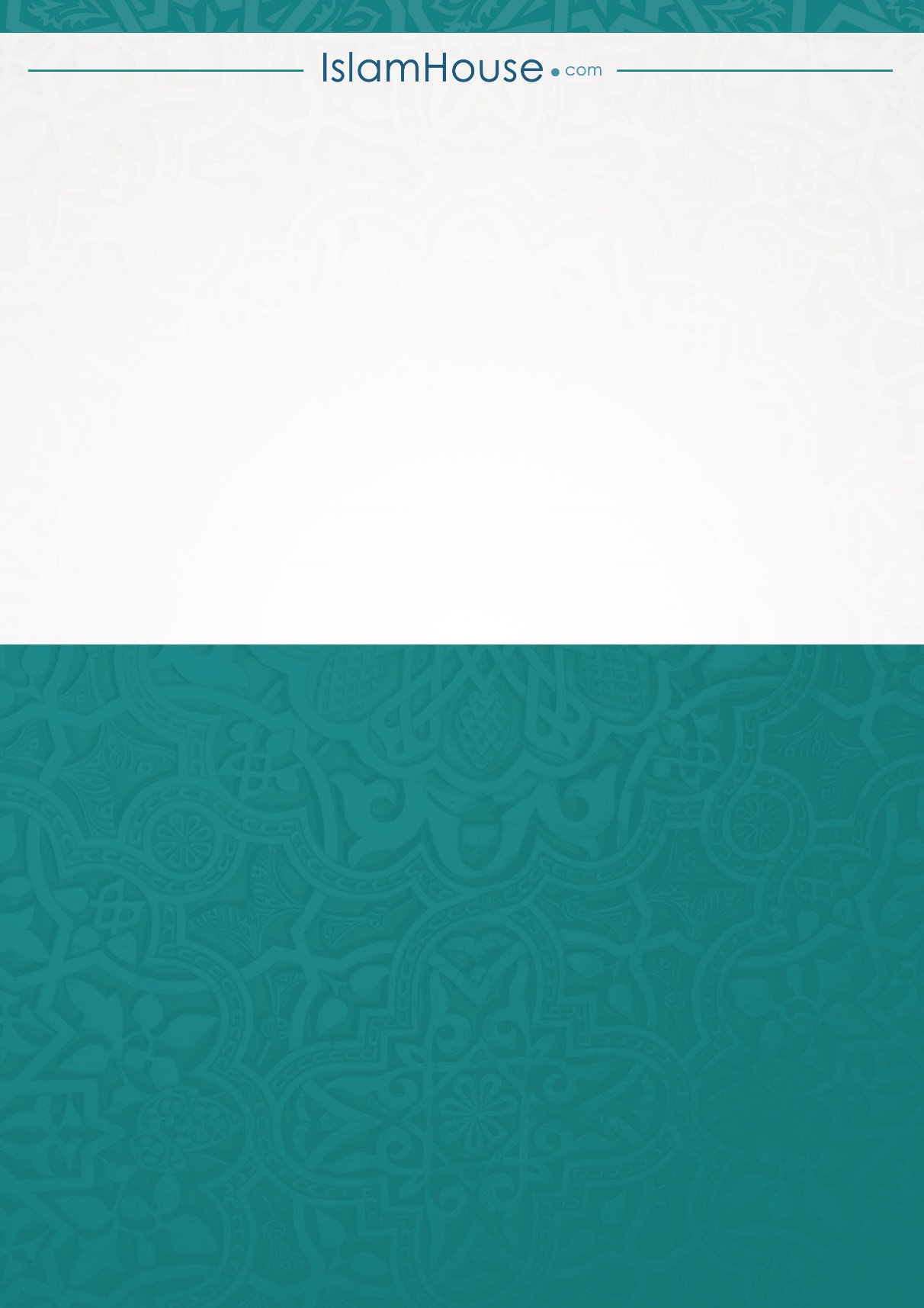 